Emoce, sdílení a informace, i takto se lze učitTisková zpráva12.11.2021 v Praze Včera se sešli odborníci i laici, které spojuje téma onkologického onemocnění. V rámci konference „I slova léčí V.“ sdíleli informace, zkušenosti a dobrou praxi. Velmi zajímavou byla i osobní zpráva ze života neléčitelně onkologicky nemocného. Zasáhla svou upřímností a emocionalitou, ale také ukázala sílu člověka."Přínos konference spatřuji v opakovaném a stále hlubším zvyšování povědomí o psychosociální problematice nemocných a o životě s rakovinou a to z různých úhlů pohledu. Přesto vnímám, že těchto témat a mezioborové spolupráce ve prospěch pacienta stále není dost," říká jedna z organizátorek Šárka Slavíková z Amelie, z.s.11. listopadu 2021 se uskutečnila konference I slova léčí, kterou spolu s VFN v Praze každé dva roky pořádá nezisková organizace Amelie, z.s. On-line formát umožnil zapojení účastníků z celé ČR, ale také zapojení českých a zahraničních přednášejících. Tématem byla specifika potřeb onkologicky nemocných v jednotlivých fázích nemoci. Do konference se na konci každého bloku přednášek mohli formou diskuse zapojovat i účastníci a tak přirozeně vznikal prostor pro spolupráci.Ze zajímavých témat, která konference přinesla, bylo například upozornění na práci s rozpory v zakázkách ze strany lékaře, pacienta či blízkých, což musí řešit všichni profesionálové v péči. Nebo problematika sdělování diagnózy a výsledků vyšetření v obtížných časových, prostorových a personálních dispozicích, které mají vliv na pacienty. Onkologický pacient pan Stanislav se s účastníky podělil o své zkušenosti s vlivem komunikace zdravotníků na onkologicky nemocné a na jejich přístup k dalšímu životu. Rozdělil je na nemocné, kteří dožijí čas, který jim zbývá a na ty kdo prožijí čas, který jim zbývá. Sám k tomu po konferenci řekl „i proto jsem tady, abych odborníkům řekl, co my pacienti cítíme, protože do hlav nám nevidí.“O bezplatnou konferenci, která má za cíl propojovat odborníky z mnoha oborů, ale také pacienty a neziskové organizace, projevilo zájem téměř sto lidí. Její záznam bude dostupný na YouTube kanálu Amelie, z.s. pro všechny zájemce i do dalších měsíců a let, tak jako všechny předešlé ročníky.Pro více informací kontaktujte:Michaela Čadková Svejkovskáamelie@amelie-zs.cztel: 608 458 282Amelie se již od roku 2006 věnuje psychosociální pomoci onkologicky nemocným a jejich blízkým. Vizí Amelie je, aby rakovina byla vnímána „jen“ jako součást života a své poslání vidí v tom, že pomáhá žít život s rakovinou. Více informací o neziskové organizaci Amelie, z.s., lze nalézt na oficiálních webových stránkách www.amelie-zs.cz, o konferenci pak na www-islovaleci.cz.Foto z konference - archiv Amelie:  https://www.amelie-zs.cz/wp-content/uploads/20211111_115838-scaled.jpg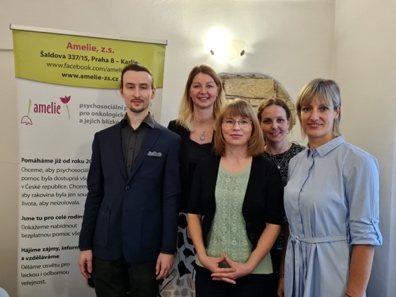  https://www.amelie-zs.cz/wp-content/uploads/20211111_161809-scaled.jpg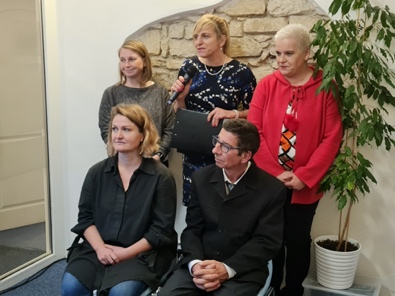  https://www.amelie-zs.cz/wp-content/uploads/IMG_8983-scaled.jpg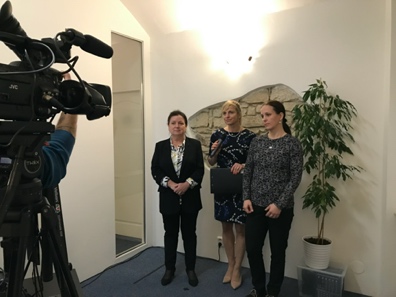  https://www.amelie-zs.cz/wp-content/uploads/IMG_8986-scaled.jpg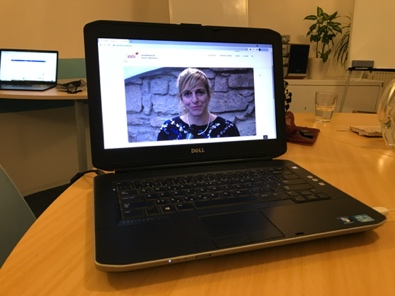 Užitečné odkazy:Stránka konference: www.islovaleci.czPlakát ke stažení: https://www.amelie-zs.cz/wp-content/uploads/IslovaLeciV_Amelie2021_sq.pngYouTube kanál Amelie: https://www.youtube.com/channel/UCnmqBXRv8BW5NJWBReFTG9w/playlistsTémata přednášek: Zazněly příspěvky o výživě onkologicky nemocných, vedlejších efektech léčby a jak je zvládnout, o fyzioterapii a rehabilitaci, včetně péče o jizvy či o prevenci lymfedému a nebo o léčbě bolesti. Konference se nevyhnula i těžším tématům, jako systém plánování péče a služeb v závěru života či rozhovor s terminálně nemocným, včetně jeho potřeb v komunikaci. Zahraniční hosté prezentovali formou předtočených videí, se všemi účastníky se spojili on-line k diskusi a to i přes velký časový rozdíl mezi Kanadou a Honkongem.Program konference:  https://www.islovaleci.cz/wp-content/uploads/IslovaLeciV_Program_Amelie2021_web-1.pdfCitace přednášející MUDr. Petry Steyerové:Domníváte se, že sdělování závažné diagnozy věnuje pozornost větší množství lékařů?Myslím, že sdělování závažné diagnozy věnuje pozornost spousta lékařů a je to velké téma. Váhu sdělení těžké diagnosy myslím vnímají (prakticky) všichni…. Čemu ale věnujeme pozornost méně je, co samotní pacienti od těchto setkání chtějí…. Tedy kromě informací a technické medicíny též lidský kontakt, vyslechnutí svých postojů a přístupů a možná občas jen abychom s nimi chvíli “pobyli”. Pokud pacientky po našich konzultací něco oceňují, tak to bývá často to, že jsme si na ně vyhradili čas, prostor a energii s nimi tu těžkou chvíli být….V čem se při sdělováni dělají největší chyby?O chybách je asi ne úplně šikovné mluvit, spíš se domnívám, že bychom si jako lékaři měli uvědomit, že opravdu převracíme něčí život úplně naruby a je třeba přistoupit k tomuto rozhovoru s respektem. Co se týče ale faktorů, které bychom mohli zlepšit, je to ta komunikace předtím, potom,…. Tedy při vyšetření, konzultaci, která se ještě netýká sdělování diagnosy. Tam bychom mohli volit někdy opatrněji slova a naše emoce na uzdě :). 